MINISTER OF DEFENCE AND MILITARY VETERANSNATIONAL ASSEMBLY (NA)QUESTION FOR WRITTEN REPLYQUESTION NO: 329DATE OF PUBLICATION 18 FEBRUARY 2022REPLY RECOMMENDED BYMINISTER OF DEFENCE AND MILITARY VETERANS: MP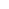 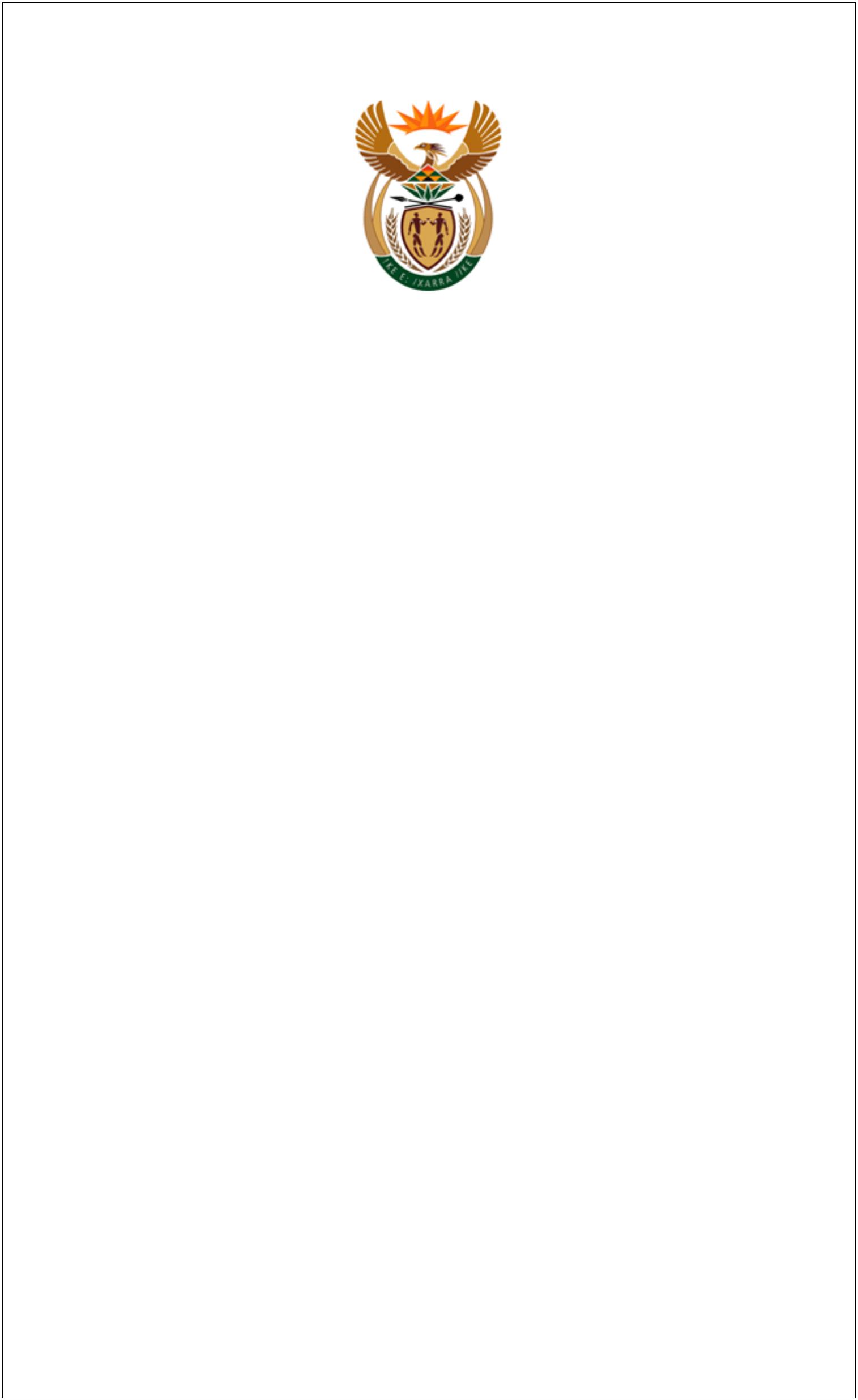 NATIONAL ASSEMBLYQUESTION FOR WRITTEN REPLYQUESTION NO 329DATE OF PUBLICATION 18 FEBRUARY 2022Mr S J F Marais (DA) to ask the Minister of Defence and Military Veterans:(1)What has she found to be the relevance and importance of the SA NavyMaritime Silvermine Communication facility in Cape Town to (a) the SA NationalDefence Force, (b) the security of the Republic and (c) the (i) maritime and (ii) airtraffic in and around the coast of the Republic;(2)(a) on what date will the dilapidated and stolen security fence andinfrastructure be repaired and/or replaced to fully safeguard the base and itsessential services and (b) what is the total cost related to the repair and/orreplacement of the security fence and infrastructure;(3)whether the stolen communication infrastructure has been replaced andsecured; if not, on what date is it envisaged that the infrastructure will be replacedand/or upgraded to meet the required service level it should provide; if so, what isand/or was the total cost thereof;(4)whether she envisages the decommissioning of the base and its facilities; ifnot, why not; if so, what are the alternatives for the services provided by the previousessential service?NW340EREPLY:Reply 11.i. The relevance and importance to the SANDF: It provides Control andAdministrative Node Western Cape for the Defence Signal Network for ChiefCommand Management Information Systems (C CMIS} server connectivity,with Pretoria network infrastructure and Administrator function.1.ii. Security of the Republic. To Support the People of South Africa: Support to thepeople of South Africa means supporting of the population of South Africa bymeans of operations other than war, during periods when the responsible statedepartments do not have the capacity. The provision of hydrographic servicesfor use by the SA Navy, South African and international mariners, and for othermariners in terms of regional and international treaties and agreementsobligations. SA has an international obligation to issue promulgation of radionavigation warnings, notices for mariners, and tidal and related meteorologicaldata for mariners in terms of international obligations. The communicationscenter’s capability is key to fulfilling these strategic mandate and internationalobligations.1.iii. Maritime.i. The primary objective of this system (Communications Centre) is toprovide the backbone for local, national, and global maritimecommunications in support of safety of life at sea, naval and maritimeexercises and operations, both during force preparation and forceemployment activities, sufficient for peace, and expandable to war.ii. The collective being operationally available 24/7, provide for a numberof communications means and methods, thereby ensuring reliabilityof service through area broadcasting and coverage.iii. Radio Weather Facsimile Service to SA Navy vessels and Marinerscommercial / recreational craft including yachts on behalf of the SouthAfrican Weather Service.iv. Serves as an alternate radio site to Telkom Cape Town Radio forMaritime Search and Rescue in co-operation with MRCC Cape Townwhere the SANDF is tasked through J Ops.v. The SAN provides the communications link when SAN vessels aretasked as Search and Rescue platform with SAR on SceneCommander and Coordinator staff of MRCC onboard.vi. Naval and Maritime Air communications organisation is designed toprovide communications between:(1) Headquarters (HQ) including inter-service HQs;(2) controlling HQs ashore, ships and authorities at sea;(3) controlling HQs ashore and Maritime Patrol Aircraft (MPA);(4) widely separated units at sea;(5) ships and naval authorities at sea with such Army and SAAFHQs, aircraft and troop formations as the strategically andtactical situations require; and(6) Ships in company.1.iv. Air traffic in and Around the Coast of the Republic. The Maritime Air RadioOrganisation and Station within the Silvermine Bunker provides the primarycommunications capability for the SA Airforce (SAAF) amplified as follows:i. The station's primary role in support of the SA Navy is to provide forco-ordination and safety of aircraft and helicopters flying over the sea.These include routine coastal patrols and interactions with ships andsubmarines at sea. Vessel activity around the coast is reporteddirectly to Silvermine for further action by Maritime Patrol Aircraft.ii. The station is utilized by the SAAF for the co-ordination and safety ofall military flights both nationally and within the Sub-Saharan Africanterritory where the SAAF is required to operate, typically in peacekeeping missions and disaster relief roles.iii. The station provides co-ordination and safety of Presidential Flightson a global basis.iv. Air Traffic in and around the coast of the Republic.v. The station provides for Safety Notices to Airmen (NOTAM) as in-flightinformation for military aircraft.1.b. It is hereby stated that no part of the fence has been stolen. The fence is beingreplaced due to its condition and the contractor's material for the remainder of thefence is on site. The contractor responsible for the work was appointed by theDepartment Public Works and the indication from this department is that the workwill be completed by Mar 2020. Correspondence was sent to the department toreceive a new end date but no feedback has been received to date. Notwithstanding,all building infrastructure are in a sound condition and receives ongoingmaintenance as and when required.1.c. The cost of the contract for the fence is RM 13 paid to date is RM 10.5.Reply 2The vandalism and cable theft at Silvermine Antenna Farm transpired between 2015and 2017 and was replaced at a cost of R 868 804.10, by Reutech Solutions.The antenna farm is currently being safeguarded by members of Maritime ReactionSquadron whilst waiting for completion of the perimeter fence (the antennas arecurrently enclosed, awaiting completion of approximately 4 meters of underdig andthereafter the handing and taking over).Reply 3The Naval Communications Centre (NCC) at Silvermine will not be decommissioneddue to its strategic and operational role to South Africa and the SANDF. In addition theHydrographic Act 35 of 2019, places an obligation on the SA Navy.In the event of total communications equipment failure at NCC, all communicationsservices will be handled by the alternative secondary broadcast station which islocated in Durban.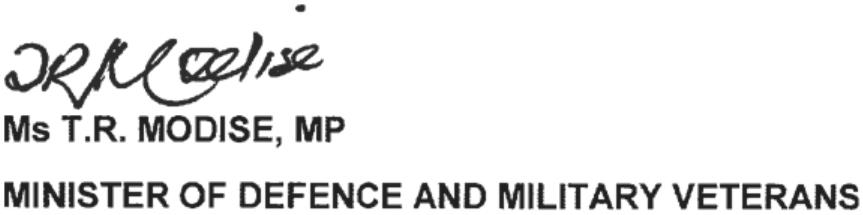 